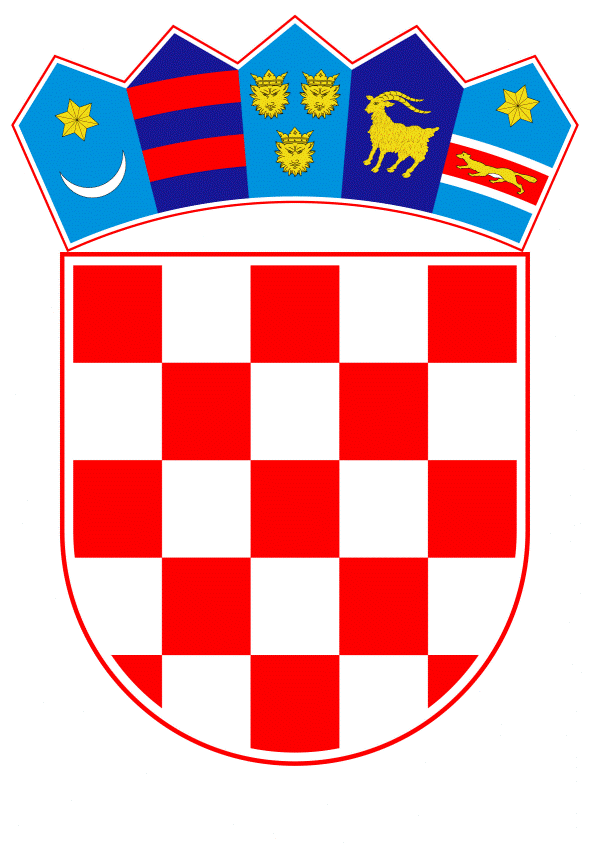 VLADA REPUBLIKE HRVATSKEZagreb, 21. prosinca 2023.      Banski dvori | Trg Sv. Marka 2  | 10000 Zagreb | tel. 01 4569 222 | vlada.gov.hrPRIJEDLOGNa temelju članka 5. stavka 1. Zakona o izvršavanju Državnog proračuna Republike Hrvatske za 2023. godinu („Narodne novine”, br. 145/22, 63/23 i 129/23), a u vezi s člankom 60. Zakona o proračunu („Narodne novine”, broj 144/21.) Vlada Republike Hrvatske je na sjednici održanoj ______________ 2023. donijelaODLUKUO PRERASPODJELI SREDSTAVA PLANIRANIH U DRŽAVNOMPRORAČUNU REPUBLIKE HRVATSKE ZA 2023. GODINURADI OSIGURANJA SREDSTAVA ZA ISPLATU JEDNOKRATNOG NOVČANOG PRIMANJA KORISNICIMA MIROVINE RADI UBLAŽAVANJA POSLJEDICA RASTA TROŠKOVA ŽIVOTA I.Ovom Odlukom Vlada Republike Hrvatske preraspodjeljuje sredstva u ukupnom iznosu od 77.800.000 eura unutar razdjela 086 Ministarstvo rada, mirovinskoga sustava, obitelji i socijalne politike u Državnom proračunu Republike Hrvatske za 2023. godinu („Narodne novine”, br. 145/22, 63/23 i 129/23) radi osiguranja sredstava za isplatu jednokratnog novčanog primanja korisnicima mirovine radi ublažavanja posljedica rasta troškova života koji su rezultat ruske invazije na Ukrajinu. II.Sredstva iz točke I. preraspodijelit će se prema tabeli kako slijedi:III.Preraspodjela sredstava iz točke II. ove Odluke sastavni je dio Državnog proračuna Republike Hrvatske za 2023. godinu. IV.Ova Odluka stupa na snagu danom donošenja, a objavit će se u „Narodnim novinama“.KLASA:URBROJ:Zagreb,PREDSJEDNIKmr. sc. Andrej PlenkovićOBRAZLOŽENJEPrijedlogom Odluke preraspodjeljuju se sredstva u Državnom proračunu Republike Hrvatske za 2023. godinu u ukupnom iznosu od 77.800.000 eura radi osiguranja sredstava za isplatu jednokratnog novčanog primanja korisnicima mirovine radi ublažavanja posljedica rasta troškova života koji su rezultat ruske invazije na Ukrajinu. Navedena preraspodjela provodi se temeljem članka 5. stavka 1. Zakona o izvršavanju Državnog proračuna Republike Hrvatske za 2023. godinu, sukladno kojemu se sredstva za saniranje posljedica narušavanja sigurnosne situacije u Europi uslijed agresije na Ukrajinu mogu tijekom proračunske godine odlukom Vlade osiguravati preraspodjelom bez ograničenja, ako za to postoji mogućnost i sukladno potrebi. Naime, ruska agresija na Ukrajinu izazvala je dubok poremećaj u opskrbi energenata i hrane u Europi te trajno narušila odnose Zapada i Rusije što je dovelo do energetske krize i porasta cijena. Potrebna sredstva osiguravaju se unutar razdjela 086 Ministarstvo rada, mirovinskoga sustava, obitelji i socijalne politike.Predlagatelj:Ministarstvo financijaPredmet:Prijedlog odluke o preraspodjeli sredstava planiranih u Državnomproračunu Republike Hrvatske za 2023. godinu radi osiguranja sredstava za isplatu jednokratnog novčanog primanja korisnicima mirovine radi ublažavanja posljedica rasta troškova životaTekući plan 
2023.SmanjenjePovećanjeNovi plan
2023.- 086MINISTARSTVO RADA, MIROVINSKOGA SUSTAVA, OBITELJI I SOCIJALNE POLITIKE9.063.131.27777.800.00077.800.0009.063.131.277- 08620Hrvatski zavod za mirovinsko osiguranje7.549.762.36577.800.00077.800.0007.549.762.365- A688046MIROVINE NA TEMELJU OSIGURANJA - STAROSNE MIROVINE4.610.072.36577.800.0004.532.272.365- 11Opći prihodi i primici1.328.625.07977.800.0001.250.825.07937Naknade građanima i kućanstvima na temelju osiguranja i druge naknade1.328.625.07977.800.0001.250.825.079- T753022JEDNOKRATNO PRIMANJE KORISNICIMA MIROVINSKIH PRIMANJA135.230.00077.800.000213.030.000- 11Opći prihodi i primici135.230.00077.800.000213.030.00037Naknade građanima i kućanstvima na temelju osiguranja i druge naknade135.230.00077.800.000213.030.000